PSHE and wellbeing long-term plan based on SCARF suggested half-termly units and related key themes  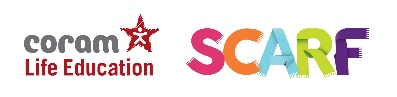 (Units include lesson plans that cover all the DfE statutory requirements for Relationships Education and Health Education)Year/Half-termly unit titles1Me and my Relationships2Valuing Difference3Keeping Myself Safe4Rights and Responsibilities5Being my Best6Growing and ChangingEYFSWhat makes me specialPeople close to meGetting helpSimilarities and differenceCelebrating differenceShowing kindnessKeeping my body safeSafe secrets and touchesPeople who help to keep us safeLooking after things: friends, environment, moneyKeeping by body healthy – food, exercise, sleepGrowth MindsetCyclesLife stagesY1FeelingsGetting helpClassroom rulesRecognising, valuing and celebrating differenceDeveloping tolerance and respectHow our feelings can keep us safeKeeping healthyMedicine SafetyTaking care of things:MyselfMy moneyMy environmentGrowth MindsetKeeping by body healthyGetting helpBecoming independentMy body partsY2Bullying and teasingOur school rules about bullyingBeing a good friendFeelings/self-regulation  Being kind and helping others Listening SkillsSafe and unsafe secretsAppropriate touch Medicine safetyCooperationSelf-regulationGrowth MindsetLooking after my bodyLife cyclesDealing with lossBeing supportiveY3CooperationFriendship(including respectful relationships)Recognising and respecting diversityBeing respectful and tolerant Managing riskDrugs and their risks  Staying safe onlineSkills we need to develop as we grow upHelping and being helped  Keeping myself healthy  Celebrating and developing my skillsRelationshipsKeeping safeY4Recognising feelingsBullyingAssertive skills Recognising and celebrating difference (including religions and cultural difference)Understanding and challenging stereotypesManaging riskUnderstanding the norms of drug use (cigarette and alcohol use)InfluencesMaking a difference (different ways of helping others or the environment)Media influenceDecisions about spending moneyHaving choices and making decisions about my healthTaking care of my environmentBody changes during pubertyManaging difficult feelingsRelationships including marriageY5FeelingsFriendship skills, including compromiseAssertive skills Recognising and celebrating difference, including religions and culturalInfluence and pressure of social mediaManaging risk, including staying safe online Norms around use of legal drugs (tobacco, alcohol)  Rights and responsibilities  Rights and responsibilities relating to my health  Decisions about lending, borrowing and spending  Growing independence and taking responsibility Media awareness and safetyManaging difficult feelingsManaging changeGetting help Y6AssertivenessCooperationSafe/unsafe touchesRecognising and reflecting on prejudice-based bullying Understanding Bystander behaviour Emotional needsStaying safe online  Drugs: norms and risks (including the law)  Understanding media bias, including social mediaCaring: communities and the environmentEarning and saving money  Aspirations and goal setting  Managing riskKeeping safe Body ImageSelf esteem 